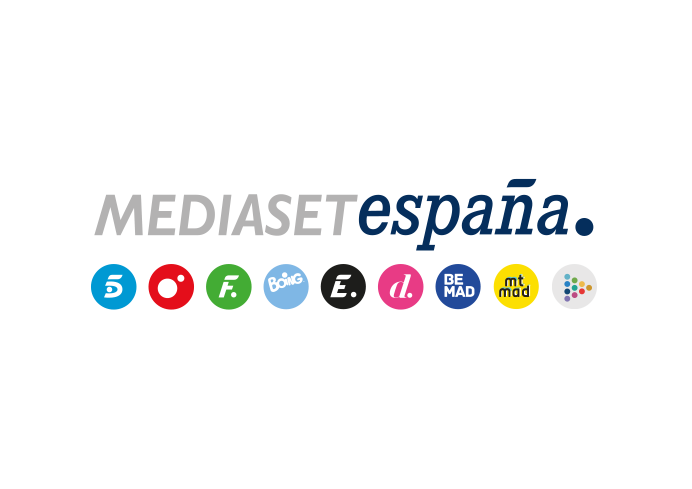 Madrid, 29 de mayo de 2020‘Viajeros Cuatro’ retoma las grabaciones de sus nuevas entregas en destinos españoles Por primera vez en la historia del programa, ‘Viajeros Cuatro’ recorrerá espectaculares localizaciones nacionales adaptándose a las circunstancias de movilidad y seguridad provocadas por la pandemia del coronavirus. Se sumarán a los enclaves internacionales que también formarán parte de la tercera temporada del programa, que llegará este verano a Cuatro con nuevos recorridos y experiencias en América, África y Oceanía.Cantabria, Rías Baixas y Cádiz son los primeros destinos de España que redescubrirá el programa de la mano de sus habitantes.Los reporteros de ‘Viajeros Cuatro’ vuelven a la ruta. Adaptándose a las circunstancias de movilidad y seguridad actuales, derivadas de las medidas adoptadas a nivel nacional e internacional por la pandemia del coronavirus, el equipo del programa de Cuatro ha retomado esta semana las grabaciones de su tercera temporada, que formará parte de la programación de verano de la cadena y que incorporará a los destinos internacionales ya grabados nuevas vivencias y experiencias en icónicos enclaves de nuestro país.De este modo y por primera vez en la historia del programa, ‘Viajeros Cuatro’ sumará a su periplo por los lugares más curiosos y sorprendentes del mundo un recorrido por escenarios y espectaculares localizaciones de España, destinos elegidos para el ocio y el descanso este verano por una gran parte de las familias españolas, que podrán redescubrir la riqueza de la oferta turística de nuestro país y disfrutar de una forma de vida que convierte a España en el lugar preferido para las vacaciones de millones de turistas de todo el mundo.Como es habitual en el formato, los reporteros recorrerán cada enclave acompañados por sus habitantes, tanto nacionales como extranjeros, para ofrecer distintas percepciones sobre el entorno, las costumbres, la cultura o la gastronomía de cada lugar.Distintos puntos de Cantabria, Rías Baixas (Pontevedra) y Cádiz formarán parte de los destinos españoles que el programa visitará, a los que se irán sumando nuevas localizaciones con el claim ‘España, sin ir más lejos’. ‘Viajeros Cuatro’, producido en colaboración con Producciones Mandarina, también se hará eco de las experiencias de españoles que residen en atractivos destinos de Norteamérica, Sudamérica, África y Oceanía en las entregas grabadas antes de la pandemia. El equipo de reporteros integrado por Lucas Goikoetxea, Marina Romero, Javier Silvestre, Luis Calero y Erika Barreras acogerá la incorporación de Mónica Domínguez (‘Cuatro al día’) en su tercera temporada en Cuatro.